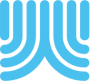 Kutaisi UniversityInternational Scientific ConferenceHuman Capital, Institutions and Economic GrowthKutaisi,  November, 10  2023Declaration of Participation1.  Name and Surname………………………………………………………………………………………………………………………………………………………………….2. Academic Title / Degree………………………………………………………………………………………………………………………………………………………………….3. Affiliation………………………………………………………………………………………………………………………………………………………………….4. E-mail ………………………………………………………………………………………………………………………………………………………………….5. Phone Number (Optional)………………………………………………………………………………………………………………………………………………………………….Signature of the Participant………………………………………………………………………………………………………………………………………………………………….Date………………………………………………………………………………………………………………………………………………………………….